SINTO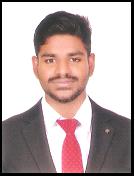 Email id: sinto.257306@2freemail.com   Objective To pursue a challenging career in electronics engineering field, by being a part of a progressive organization that can help me to exploit my development skills.
Educational Qualification:Diploma in Electronics Engineering (SREE RAMA GVT POLYTECHNIC-Triprayar ) 2014ITI Electronic Mechanic (Govt.INDUSTRIAL TRAINING INSTITUTE-MALA) 2010Higher Secondary in Science Group (Govt.SHSS-MELADOOR)2008SSLC (Govt. SHSS-MELADOOR)2006Experience:Enova  : 2 years (Designation: AGL Technician )➢ Good knowledge in Airfield Lighting circuits, high voltage circuits. 
➢ Rectifying EFD(Earth Fault Detect). ➢ Airfield series circuit cable fault rectification. 
➢ Maintenance of different LV panels in airport substations.
➢ Maintenance of MCR and CCR. 
➢ Calibration of PAPI & Approach lights. 
➢ LMS programming and different isolating transformer installation for airfield lights. 
➢ Electrical Wiring (layout, Troubleshooting and repair).➢ Maintenance of different flood lights and cable fault rectification.➢ PPM of all substations equipment, Generators and panels.➢ Daily checking of UPS and Generator system.
➢ Monthly insulation test of different cables by Megger and coupling of cables.
➢ Knowledge of Radio communication technique & procedures.NeST POWER Electronics PVT LTD: 1.5 years Responsible for:Handling of CHIP LEVEL COMPONENTS,Wave Soldering and Hand Soldering,PW Inspection,FCT and ICT testingOverseeing the day to day operations of the companySouthern Tracks PVT LTD
• Testing numerous different circuit boards/units and supporting electronics used in battery management systems 
• Repairing circuit boards using data obtained in test process 
• Conformal coating of circuit boards as well as some assembly 
• Creating test procedures used by assembly personnel as well as fine tuning manufacturing processesCertification and LicenseHaving Cherry Picker License for Mobile Vertical (3a) and Mobile Boom (3b)COMPUTER SkillsPersonal Details:Date of Birth: 13/Sep/1991Sex:  MaleMarital Status: SingleNationality: IndianVisa Status: Residence Visa (UAE)  April’2016 – PresentApril’2016 – PresentProject:	Sharjah International AirportRole:		AGL TechnicianOct’2014 – Oct’2015Oct’2014 – Oct’2015Project:	Electronic ProductionRole:		Production SupervisorApril '2014 - October ' 2014April '2014 - October ' 2014Project:	Electronic ProductionRole:		Production InchargeSoftware: Basic Knowledge about Embedded Systems.: Basic Knowledge about Embedded Systems.Languages: C, C++: C, C++Applications:MS Office, PhotoshopOperating Systems     :Operating Systems     :Windows 7/8./10, XP